САРАТОВСКИЙ ГОСУДАРСТВЕННЫЙ УНИВЕРСИТЕТ ГЕНЕТИКИ, БИОТЕХНОЛОГИИ И ИНЖЕНЕРИИ ИМЕНИ Н. И. ВАВИЛОВА КАФЕДРА «ТЕХНОЛОГИИ ПРОДУКТОВ ПИТАНИЯ» ПРОГРАММА КОНКУРСА «ТЕРРИТОРИЯ ВОЗМОЖНОСТЕЙ»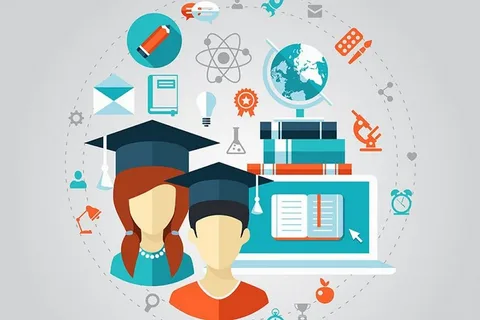 23.12.2023 СаратовКонкурс состоится: 23 декабря 2023 года, УК №3, г.Саратов, ул. Соколовая, 335.Тайминг мероприятия:9.30-9.45-Регистрация участников10.00-Открытие (3 этаж, актовый зал УК3)10.30 - Food-квиз (2 этаж, конференц-зал)10.30 - Соревнования команд по киберспорту (4 этаж, ВЦ)10.30 - Медиа-проекты команд «Кулинарные традиции в моей семье» (дистанционно)10.30 - Состязания по игре в шахматы (спортзал)10.30 - Тренинг-семинар для педагогических работников и родителей (с-139, кафедра ТПП)12.00 - День открытых дверей (3 этаж, актовый зал УК3)12.30- Подведение итогов конкурса (3 этаж, актовый зал УК3)13.00 – Мастер-класс Организационный комитет:Заведующая кафедрой «Технологии продуктов питания» Фоменко О.С.Коллектив кафедры: Попова О.М., Кизиёва А.С., Тюрин И.Ю., Буховец В.А.